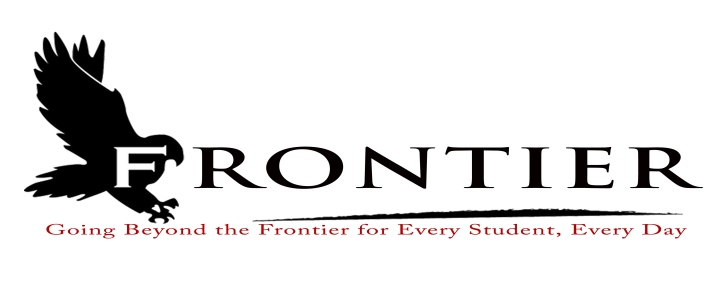 Frontier School Corporation TrusteesJuly Regular School Board Meeting AgendaMonday, July 24, 2023Location: Frontier Jr.-Sr. High School; 1 Falcon Drive, Chalmers, IN 479297:00 P.M.Call Meeting to OrderApproval of Agenda2.1-Additions or deletions to agenda2.2-Approval of agenda       3.   Approval of Minutes3.1-June 19, 2023 Regular Board Meeting       4.   Treasurer’s Report4.1-June 30, 2023 Fund Report4.2-June 30, 2023 Appropriations Report4.3-June 30, 2023 Revenue Report4.4-June 30, 2023 Bank Reconciliation Report4.5-June 30, 2023 Bond Report4.6-June 30, 2023 Transfer Report       5.   Approval of Claims5.1-July 24, 2023 Claims       6.   Reports from Principals, Directors6.1-Technology-Mr. David Hoover6.2-Frontier Elementary-Mrs.Jillian Layton6.3-Frontier Jr.-Sr. High School-Mr. Jeff Hettinger6.4-Athletics-Mr. Mark Gretencord6.5-Guidance-Mrs. Kathy Bassett6.6-Transportation-Mrs. April Hall6.7-Maintenance-Mr. Chris Peterson6.8-School Safety-Jim Bolen             6.9-Superintendent-Mr. Dan Sichting       7.  Comments from Public on Agenda Items (Capped at thirty minutes total and three minutes per             speaker)       8.  Budget/Financial            8.1-FY July 2024 Tuition Support Distribution       9.  Personnel            9.1-Hire               9.1.1-Miss Elizabeth Spiker-Frontier Jr.-Sr. High School Biology Teacher            9.2-2023-2024 Frontier Jr.-Sr. High School Mentors               9.2.1-Mrs. Melissa Culver-Pekny (Co-Mentor)               9.2.2-Mrs. Melissa Gregorovic               9.2.3-Mrs. JoAnna Mathis (Co-Mentor)               9.2.4-Mr. Maurice Plains (Co-Mentor)               9.2.5-Mrs. Stacy Snoble               9.2.6-Mrs. Amanda Szabella (Co-Mentor)            9.3-2023-2024 Frontier School Corporation Transportation Handbook            9.4-2023-2024 Frontier School Corporation Non-Certified Employee Handbook            9.5-Amend Maintenance Director and Treasurer Wages from Annualized to Hourly            9.6-2023-2024 Extracurricular Recommendation              9.6.1-Mrs.Rechel Funk-Volleyball Co-Head Coach 5th & 6th Grade              9.6.2-Mrs. Anna Mikels-Cross Country Junior High              9.6.3-Mrs.Ashley Rosenbarger-Volleyball Co-Head Coach 5th & 6th Grade       10.  Field Trips       11.  Other Business           11.1-Amend 2023-2024 Frontier School Corporation School Calendar            11.2-Teacher Discussion Resolution 2023-7-1           11.3-2023-2024 Frontier School Corporation Lunch and Breakfast Prices           11.4-Readopt Board Policy 3220.01-Teacher Appreciation Grants           11.5-Board Policy, 1st Reading                11.5.1-By-Law 0141-Number                11.5.2-By-Law 0142-Election and Eligibility to Serve                11.5.3-By-Law 0142.1-Term                11.5.4-By-Law 0142.2-Oath                11.5.5-By-Law 0142.3-Vacancies and Appointment of Board Members                11.5.6-By-Law 0144.1-Compensation                11.5.7-By-Law 0144.2-Board Member Ethics                11.5.8-By-Law 0152-Officers                11.5.9-By-Law 0164.5-Member Participation in Meetings through Electronic Means of                                                     Communication                 11.5.10-By-Law 0167.3-Public Participation at Board Meetings                 11.5.11-Policy 1213.01-Staff-Student Relationships                 11.5.12-Policy 1425-Nursing Mothers                 11.5.13-Policy 1615-Tobacco Use Prevention                 11.5.14-Policy 2410-Audio, Video, and Digital Recordings of Meetings                 11.5.15-Policy 2461-Recording of IEP Team Meetings/Case Conferences                 11.5.16-Policy 2462-Dyslexia Screening and Intervention                 11.5.17-Policy 2510-Adoption of Curricular Materials                 11.5.18-Policy 3124-Employment Contracts with Professional Employees                 11.5.19-Policy 3213.01-Staff-Student Relationships                 11.5.20-Policy 3215-Tobacco Use Prevention                 11.5.21-Policy 3231-Outside Activities of Staff                 11.5.22-Policy 3362.01-Threatening and/or Intimidating Behavior toward Staff Members                 11.5.23-Policy 3425-Nursing Mothers                 11.5.24-Policy 4120-Employment of Support Staff                 11.5.25-Policy 4213.01-Staff-Student Relations                 11.5.26-Policy 4215-Tobacco Use Prevention                 11.5.27-Policy 4425-Nursing Mothers                 11.5.28-Policy 5330-Use of Medication                 11.5.29-Policy 5512-Tobacco Use Prevention                 11.5.30-Policy 5517-Anti-Harassment                 11.5.31-Policy 5517.01-Bullying                 11.5.32-Policy 5771-Search and Seizure                 11.5.33-Policy 6152-Student Fees and Charges                 11.5.34-Policy 6250-Required ADM Counts for the Purpose of State Funding and Verification                                                   For Residency for Membership                 11.5.35-Policy 6550-Travel Payment and Reimbursement/Relocation Costs                 11.5.36-Policy 6700-Fair Labor Standards Act (FLSA)                 11.5.37-Policy 7434-Use of Tobacco on School Property                 11.5.38-Policy 7440-Facility Security Program                 11.5.39-Policy 7540.02-Web Accessibility, Content, Apps, and Service                 11.5.40-Policy 8310-Public Records                 11.5.41-Policy 8451-Pediculosis (Head Lice)                 11.5.42-Policy 9111-Communications             11.6-Declare Surplus Property for the Purpose of Disposal       12.  Comments from the Public (Comments should be no longer than three (3) minutes and total time               is capped at thirty minutes, and please refrain from already made by earlier speakers)       13.  Adjournment             Next Regular Scheduled Board Meeting-Monday, August 21, 2023 at Frontier Elementary School              Library, 1 Falcon Drive, Chalmers, IN  47929             This meeting is fully accessible.  Any person wanting additional accommodations should contact               the Frontier School Corporation Superintendent’s Office at (219) 984-5009.